Name of journal: World Journal of Clinical CasesESPS Manuscript NO: 15738Manuscript Type: CASE REPORTPerianal tuberculosis: A case report and review of the literatureTago S et al. Perianal tuberculosisSayaka Tago, Yuji Hirai, Yusuke Ainoda, Takahiro Fujita, Mikio Takamori, Ken KikuchiSayaka Tago, Yuji Hirai, Yusuke Ainoda, Takahiro Fujita, Ken Kikuchi, Department of Infectious Diseases, Tokyo Women’s Medical University, Shinjuku-ku, Tokyo 162-8666, JapanMikio Takamori, Department of Pulmonary Disease, Tokyo Metropolitan Tama Medical center, Fuchu-shi, Tokyo 183-8524, JapanAuthor contributions: Takaomri M managed patient care; Hirai Y and Ken K reviewed the article; Ainoda Y and Takahiro F provided valuable advice on the article; Tago S designed the study, conducted the patients, and wrote the manuscript.Informed consent statement: All study participants, or their legal guardian, provided informed consent prior to study enrollment.Conflict-of-interest statement: No conflict of interest to declare.Open-Access: This article is an open-access article which was selected by an in-house editor and fully peer-reviewed by external reviewers. It is distributed in accordance with the Creative Commons Attribution Non Commercial (CC BY-NC 4.0) license, which permits others to distribute, remix, adapt, build upon this work non-commercially, and license their derivative works on different terms, provided the original work is properly cited and the use is non-commercial. See: http://creativecommons.org/licenses/by-nc/4.0/Correspondence to: Sayaka Tago, MD, Department of Infectious Diseases, Tokyo Women’s Medical University, 8-1 Kawada-cho, Shinjuku-ku, Tokyo 162-8666, Japan. asahata.sayaka@twmu.ac.jpTelephone: +81-3-3353-8112 Fax: +81-3-3358-8995Received: December 6, 2014 Peer-review started: December 6, 2014First decision: February 13, 2015Revised: June 17, 2015 Accepted: July 3, 2015Article in press:Published online: Abstract Tuberculosis (TB) is still a major health problem worldwide. We present a rare case of an immuno-competent patient with perianal TB. A 38-year-old man visited a clinic with pain, swelling, and redness in the perineum. He had been persistently coughing for the past 6 mo. The abscess had formed a fistula to the perianal region, indicating perianal abscess. Mycobacterium tuberculosis was found in sputum and perianal abscess. Surgical drainage was performed, and oral anti-tuberculous drugs were administered for 6 months. The patient’s clinical course was favorable. On review of the literature on 58 cases of perianal tuberculosis, we found that the duration of persistent perianal lesion was much longer in patients without active pulmonary tuberculosis (APTB) than in those with APTB (66.4 mo vs 8.3 mo; confidence interval, 0.0760-0.9620, P = 0.0380). Thus, in cases of non-healing or recurrent perianal lesions, TB should be considered.Key words: Tuberculosis; Hemorrhoids; Fistula; Abscess; Ulcer© The Author(s) 2015. Published by Baishideng Publishing Group Inc. All rights reserved.Core tip: We present a case of an immuno-competent patient with perianal tuberculosis and active pulmonary tuberculosis (APTB). In our literature review of 58 cases of perianal tuberculosis, we found that the duration of persistent perianal lesions was much longer in patients without APTB than in those with APTB (66.4 mo vs 8.3 mo; confidence interval, 0.0760–0.9620; P = 0.0380). In cases of non-healing or recurrent perianal lesions, the diagnosis of tuberculosis should be considered and culture for Mycobacterium tuberculosis and histologic examination should be conducted.Tago S, Hirai Y, Ainoda Y, Fujita T, Takamori M, Kikuchi K. Perianal tuberculosis: A case report and review of the literature. World J Clin Cases 2015; In pressINTRODUCTIONTuberculosis (TB) is still a major health problem worldwide and is more prevalent in Asia. In Japan, in which TB prevalence is decreasing, estimated new TB cases per 100000 population per year is 10-19, which is in the same range with some European countries[1]. Extra-pulmonary TB occupied 3%–46% of all types of TB[2]. Perianal tuberculosis is an extremely rare type of extra-pulmonary tuberculosis (0.7%)[3]; however, its prevalence might be underestimated, as it can be misidentified as Crohn’s disease or other granulomatous diseases[4]. Here, we report a rare case of perianal abscess caused by Mycobacterium tuberculosis (MTB).CASE REPORTA 38-year-old Japanese man visited a clinic with chief complaints of pain in the perineum, which had developed 4 d earlier. He also had been persistently coughing for the past 6 mo. Chest radiography revealed a cavity in the right upper lung field, and acid-fast bacilli (AFB) were detected in his sputum. These findings indicated pulmonary tuberculosis, and the patient was subsequently admitted to the hospital. His past history was unremarkable: He smoked 20 pieces/d. He installed Japanese pinball machines (pachinko) for a living. He had visited North Korea 20 years ago and South Korea 3 years ago. He had no family history of TB. His blood pressure was 126/76 mmHg, pulse rate was 100 beats/min, temperature was normal at 37.3C, and with clear respiratory sounds. Redness, swelling, and tenderness were noted in the right perineum (Figure 1). Thoracic computed tomography confirmed the cavity in the right upper lung field and infiltration in the right upper and left middle lung fields (Figure 2). MTB DNA was amplified using polymerase chain reaction (PCR) (Kobasu TapMan® MTB, Switzerland), and sputum culture revealed MTB. A large amount of creamy white pus was drained from the incisional perianal abscess. The abscess had formed a fistula to the perianal region, indicating a perianal abscess. AFB were also detected in the wound pus and PCR and culture analysis confirmed MTB. Further, Escherichia coli was concomitantly isolated from the abscess. Oral administration of isoniazid, rifampicin, ethambutol, and pyrazinamide was initiated, and the clinical course was favorable. After completing the 6-mo oral administration of anti-tuberculosis drugs, the patient was operated upon for the anal fistula. His HIV test was negative. No apparent underlying disease was detected at the 3-month follow-up examination. We reviewed 58 cases of perianal TB (abscess, fistula, and ulceration) reported from 1970 to 2014 worldwide (Japan, 17 cases; Taiwan, 17 cases; Korea, 4 cases; Hong Kong, 3 cases; United States, 3 cases; United Kingdom, 2 cases; Brazil, 2 cases; Spain, 2 cases; Turkey, 2 cases; Morocco, 1 case; Iran, 1 case; India, 1 case; France, 1 case; Bulgaria, 1 case), whereas 70.7% were from Asia[5,6,7-31]. The mean age (± SD) of the patients was 45.3 (± 10.6) years, and the male-to-female ratio [52 (89.7%) men and 6 (10.3%) women] was higher than that reported previously (4:1)[4,,32]. 18.6% of the patients had underlying diseases related to immunodeficiency (respiratory diseases 3, diabetes mellitus 2, hepatitis 1, hepatitis + HIV 1, chronic kidney disease 1, malignancy 1, autoimmune disease 1, cardiovascular disease 1).　We researched duration of disease, that is the time from beginning of symptoms until diagnosed with perianal tuberculosis. Among 29 patients with complete data available on the duration of perianal lesion, the mean duration of disease was 34.6 months. Of these, 15.3% of the patients had a surgical history of perianal lesions before the diagnosis of TB. APTB was noted in 34 (57.6%) cases; history of TB, in 12 (20.3%) cases; and no history of pulmonary TB in 12 (20.3%) cases. The existence or non-existence of pulmonary TB was not reported in 1 (1.7%) case. We compared the characteristics of patients with APTB (n = 34) with those of patients without APTB (n = 24) (Table 1). The duration of disease in patients without APTB (66.4 mo) was significantly longer than that in patients with APTB (8.3 mo), as noted in a two-sample t-test [confidence interval (CI): 0.0760–0.9620; P < 0.05].DISCUSSIONGastrointestinal TB accounts for less than 1% of all TB cases, and perianal disease is exceedingly rare, comprising 1% of digestive tract incidence[5]. In our literature review, only 18.6% of the patients had underlying diseases related to immunodeficiency. Therefore, not only immuno-compromised but also immuno-competent patients should be carefully evaluated, because TB can also occur in immuno-competent individuals, as noted in our case.The mean duration of perianal TB was 34.6 months, and 15.3% of the patients had a surgical history of perianal lesions before the diagnosis of TB. Perianal TB may have gone un-diagnosed for a long period.APTB was noted in 34 (57.6%) cases; Since in cases of perianal TB, APTB is often concomitant with, it is important to conduct chest radiography and a detailed interview, especially to record chronic cough, fever, night sweats, or weight loss, which suggest APTB, in order to diagnose perianal TB. We compared the characteristics of patients with APTB (n = 34) with those of patients without APTB (n = 24). We found that the occurrence of intestinal TB and TB complications (milliary TB, peritoneal TB, and iliopsoas muscle abscess by TB) were similar in both patient groups. This raises a question regarding the infectious routes in patients without APTB, since TB rarely, if ever, occurs as a primary infection in a perianal region. Two possible explanations are as follows: first, hematogeneous spread after reactivation of latent lung TB could be responsible[7], and second, other foci may have not been sufficiently investigated, as seen in our cases wherein only 37 (62.7%) cases included data on intestinal examination.The duration of disease in patients without APTB (66.4 mo) was significantly longer than that in patients with APTB (8.3 mo), as noted in a two-sample t-test (CI: 0.0760–0.9620; P < 0.05). Since perianal tuberculosis does not have any specific clinical characteristics[5,10], its occurrence without APTB may be underestimated. In cases of chronic or recurrent fistula, the diagnosis of TB should be considered, and culture for MTB and histologic examination should be performed. The patient in our case installed Japanese pinball machines (pachinko) for a living. In Tokyo patients developed TB without any apparent contact with TB patients most frequently spent their time and maybe acquired the infection at pachinko parlors (24%) and amusement parks (24%), followed by saunas (16%)[33]. In the United States, residents and employees of congregate settings such as hospitals, correctional facilities, nursing homes, and homeless shelters are at a high risk for TB exposure[34-36]. Thus, an interview to collect information on the places that the patient stayed at or visited and employment situation often could be helpful in making a diagnosis of TB.	In conclusion, we report the case of an immuno-competent man with perianal tuberculosis and APTB. In cases of non-healing or recurrent perianal fistula, TB should be considered as a causative agent.COMMENTSCase characteristicsA 38-year-old male patient presented with pain in the perineum, which had developed 4 d earlier and persistently coughing for the past 6 mo.Clinical diagnosisThe patient had redness, swelling, and tenderness in the right perineum.Differential diagnosisTesticular torsion , epididymitis, abscess, Fournier’s gangrene, torsion of the appendix testis, trauma, testicular cancer, inguinal hernia, Henoch-Schönlein purpura (IgA vasculitis), mumps and Crohn’s disease.Laboratory diagnosisAcid-fast bacilli were detected in the sputum and wound pus and PCR and culture analysis confirmed Mycobacterium tuberculosis.Imaging diagnosisComputed tomography scan showed a cavity in the right upper lung field.Pathological diagnosisHistological examination of the abscess showed epithelioid granulomas and Langhans’ type multinucleated giant cells.TreatmentSurgical drainage was performed, and oral anti-tuberculous drugs were administered for 6 mo.Related reportsWe reviewed 58 cases of perianal TB reported from 1970 to 2014 worldwide. And we found that the duration of persistent perianal lesion was much longer in patients without active pulmonary tuberculosis (APTB) than in those with APTB (66.4 mo vs 8.3 mo; confidence interval: 0.0760–0.9620; P = 0.0380). Experiences and lessonsThis case report presents an immuno-competent patient with perianal tuberculosis and active pulmonary tuberculosis. On literature on cases of perianal tuberculosis, we found that the duration of persistent perianal lesions was much longer in patients without APTB than in those with APTB. In cases of non-healing or recurrent perianal lesions, the diagnosis of tuberculosis should be considered.Peer-reviewThe authors have described a cases of perianal tuberculosis with active pulmonary tuberculosis, and a literature review of 59 cases of perianal tuberculosis. The article highlights the clinical characteristics of perianal tuberculosis and contributes to accurate diagnosis of perianal tuberculosis.REFERENCES P-Reviewer: Hofmann-Thiel S, Viney K, van der Werf TS S-Editor: Yu J L-Editor: E-Editor: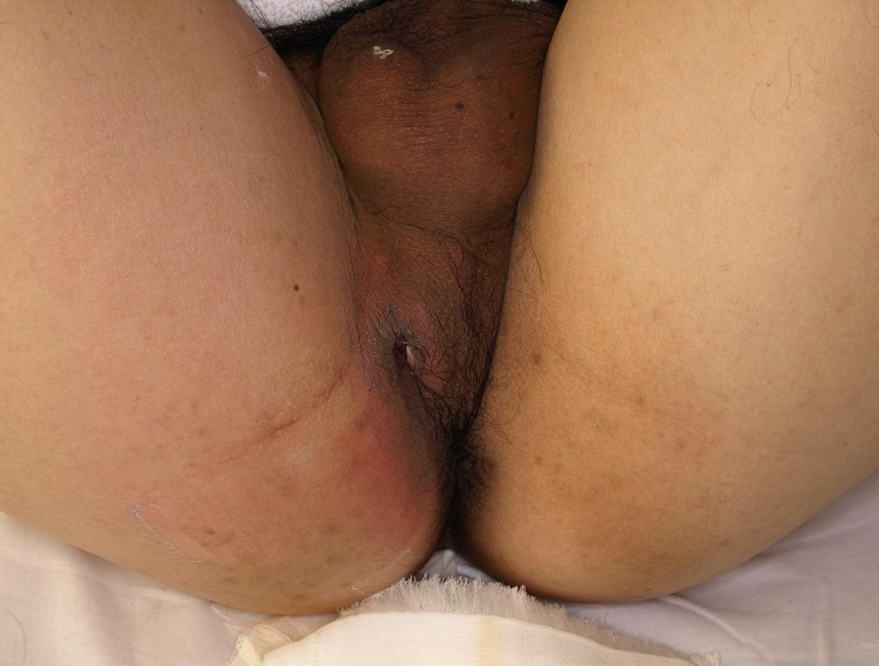 Figure 1 Redness, swelling, and tenderness is seen in the right perineum after the first drainage.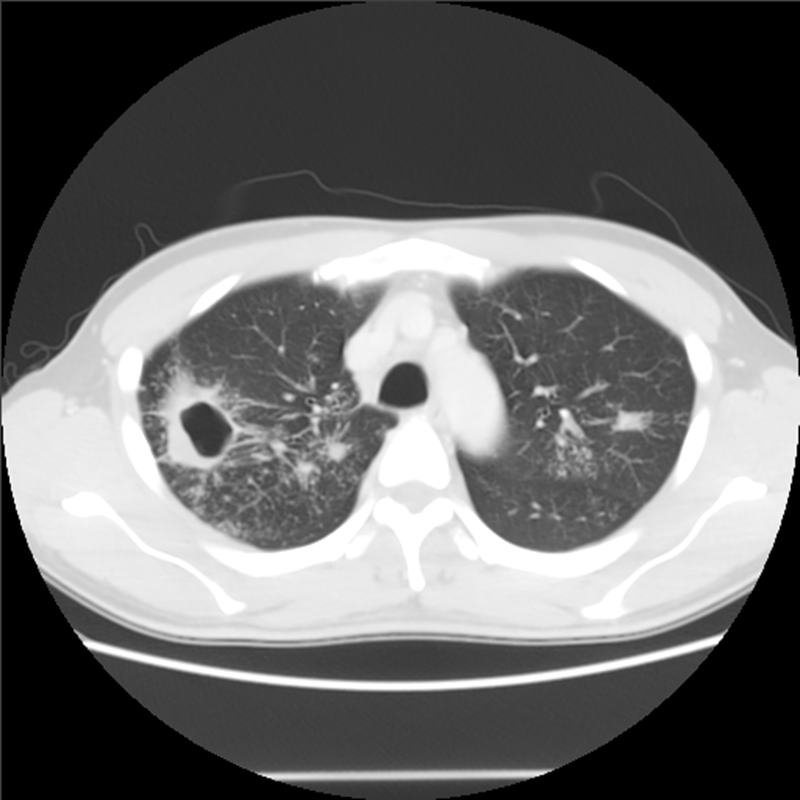 Figure 2 Thoracic computed tomography scan confirming a cavity in the right upper lung field and infiltration in the right upper and left middle lung fiel.Table 1 Characteristics of perianal tuberculosis patients with active pulmonary tuberculosis and without active pulmonary tuberculosis n (%)TB complication: miliary TB, peritoneal TB, and iliopsoas muscle abscess by TBUnderling disease: respiratory diseases 3, diabetes mellitus 2, hepatitis 1, hepatitis + HIV 1, chronic kidney disease 1, malignancy 1, autoimmune disease 1, cardiovascular disease 1. TB: Tuberculosis; APTB: Active pulmonary tuberculosis. 1 Global tuberculosis report 2014, Figure 2.5. Estimated TB Incidence rates, 2013: 18. Available from: URL: http: //www.who.int/tb/publications/global_report/en/2 EuroTB, National Coordinators for Tuberculosis Surveillance in the WHO European Region. Surveillance of tuberculosis in Europe. Report on tuberculosis cases notified in 2006. Saint-Maurice, France, Institut de veille sanitaire, 2008. Available from: URL: http: //www.ecdc.europa.eu/en/publications/Publications/SUR_TB_EuroTB_Annual_report_2006.pdf3 Alvarez Conde JL, Gutiérrez Alonso VM, Del Riego Tomás J, García Martínez I, Arizcun Sánchez-Morate A, Vaquero Puerta C. Perianal ulcers of tubercular origin. A report of 3 new cases. Rev Esp Enferm Dig 1992; 81: 46-48 [PMID: 1547035]4 Yaghoobi R, Khazanee A, Bagherani N, Tajalli M. Gastrointestinal tuberculosis with anal and perianal involvement misdiagnosed as Crohn's disease for 15 years. Acta Derm Venereol 2011; 91: 348-349 [PMID: 21479355 DOI: 10.2340/00015555-1030]5 Sultan S, Azria F, Bauer P, Abdelnour M, Atienza P. Anoperineal tuberculosis: diagnostic and management considerations in seven cases. Dis Colon Rectum 2002; 45: 407-410 [PMID: 12068203]6 Tanemura H, Goto T, Takatuka J, Nakazaki H, Teramoto R. The case of anal fistula in which Mycobaterium tuberculosis was identified. Nippon Daicho Koonbyo Gakkaishi 2006; 59: 91-95 [DOI: 10.3862/jcoloproctology.59.91]7 Ibn Majdoub Hassani K, Ait Laalim S, Toughrai I, Mazaz K. Perianal tuberculosis: a case report and a review of the literature. Case Rep Infect Dis 2012; 2012: 852763 [PMID: 23346433 DOI: 10.1155/2012/852763]8 Adhami S, Duthie G, Greenstone M. A tuberculous anal fistula. J R Soc Med 1999; 92: 467-468 [PMID: 10645298]9 Yano K, Okazaki Y, Etoh R, Nagata T. A case of the anal carcinoma coexisting with Tuberculotic anal fistula. Jpn Gastroenterol Surg 1997; 30: 1819-1822 [DOI: 10.5833/jjgs.30.1819]10 Ohse H, Ishii Y, Saito T, Watanabe S, Fukai S, Yanai N, Tamai N, Monma Y, Hasegawa S. A case of pulmonary tuberculosis associated with tuberculous fistula of anus. Kekkaku 1995; 70: 385-388 [PMID: 7630074]11 Harland RW, Varkey B. Anal tuberculosis: report of two cases and literature review. Am J Gastroenterol 1992; 87: 1488-1491 [PMID: 1415111]12 Candela F, Serrano P, Arriero JM, Teruel A, Reyes D, Calpena R. Perianal disease of tuberculous origin: report of a case and review of the literature. Dis Colon Rectum 1999; 42: 110-112 [PMID: 10211529 DOI: 10.1007/BF02235192]13 Favuzza J, Brotman S, Doyle DM, Counihan TC. Tuberculous fistulae in ano: a case report and literature review. J Surg Educ ; 65: 225-228 [PMID: 18571137 DOI: 10.1016/j.jsurg.2008.02.007]14 Monsel G, Martinez V, Izzedine H, Mory B, Bricaire F, Caumes E. Anal tuberculosis complicated by secondary amyloidosis. Med Mal Infect 2011; 41: 264-266 [PMID: 21420811 DOI: 10.1016/j.medmal.2010.12.005]15 Tai WC, Hu TH, Lee CH, Chen HH, Huang CC, Chuah SK. Ano-perianal tuberculosis: 15 years of clinical experiences in Southern Taiwan. Colorectal Dis 2010; 12: e114-e120 [PMID: 19832872 DOI: 10.1111/j.1463-1318.2009.02057.x]16 Isaac José Felippe Corrêa Neto, Otávio Nunes Siá, Eduardo Augusto Lopes, Rodrigo Luiz Macacari, Hugo Henriques Watté, Rogério Freitas Lino Souza, Alexander Sá Rolim, Laércio Robles. Perianal tuberculosis: A rare disease of late diagnosis. Coloproctology 2014; 34: 124-127 [DOI: 10.1016/j.jcol.2014.03.002]17 Onizuka O, Kawano M, Aso S. A case of tuberculous anal fistulae complicated by pulmonary tuberculous. Kekkaku 1994; 69: 689-692 [PMID: 7837722]18 Akgun E, Tekin F, Ersin S, Osmanoglu H. Isolated perianal tuberculosis. Neth J Med 2005; 63: 115-117 [PMID: 15813425]19 Maruyama R, Nakano G, Noguchi T, Uchida Y. A case of Tuberculous anal ulcer. JCO 2000; 53: 269-272 [DOI: 10.3862/jcoloproctology.53.269]20 Gupta PJ. A case of multiple (eight external openings) tubercular anal fistulae. Case report. Eur Rev Med Pharmacol Sci ; 11: 359-361 [PMID: 18074944]21 Kraemer M, Gill SS, Seow-Choen F. Tuberculous anal sepsis: report of clinical features in 20 cases. Dis Colon Rectum 2000; 43: 1589-1591 [PMID: 11089598 DOI: 10.1007/BF02236745]22 Antonello VS, Hoff LS, Kaercher Jr D, Santos BR. Anoperineal tuberculosis in an HIV patient. Braz J Infect Dis 2009; 13: 246-247 [PMID: 20191208 DOI: 10.1590/S1413-86702009000300020]23 Miteva L, Bardarov E. Perianal tuberculosis: a rare case of skin ulceration? Acta Derm Venereol 2002; 82: 481-482 [PMID: 12575867 DOI: 10.1080/000155502762064746]24 Ozarmagan G, Keles S, Yazganoglu KD, Sokucu N. Delayed diagnosis in a case of perianal tuberculosis: differential diagnosis in perianal ulceration. Indian J Dermatol ; 55: 309-310 [PMID: 21063541 DOI: 10.4103/0019-5154.70702]25 Bokhari I, Shah SS, Inamullah Z, Ali SU, Khan A. Tubercular fistula-in-ano. J Coll Physicians Surg Pak 2008; 18: 401-403 [PMID: 18760061 DOI: 06.2008/JCPSP.401403]26 Choi SR, Kim JK, Kim DH, Yoon MS. A case of tuberculosis cutis orificialis with perianal involvement. Ann Dermatol 2009; 21: 443-446 [PMID: 20523845 DOI: 10.5021/ad.2009.21.4.443]27 Leon-Mateos A, Sánchez-Aguilar D, Lado F, Toribio J. Perianal ulceration: a case of tuberculosis cutis orificialis. J Eur Acad Dermatol Venereol 2005; 19: 364-366 [PMID: 15857468 DOI: 10.1111/j.1468-3083.2004.01147.x]28 Menezes N, Waingankar VS. Solitary rectal ulcer of tuberculous origin (a case report). J Postgrad Med 1989; 35: 118-119 [PMID: 2621660]29 Chung CC, Choi CL, Kwok SP, Leung KL, Lau WY, Li AK. Anal and perianal tuberculosis: a report of three cases in 10 years. J R Coll Surg Edinb 1997; 42: 189-190 [PMID: 9195814]30 Hideura S, Neki I, Sawada H, Kudo A. A case of anal carcinoma coexisting with prolonged Tuberculotic Anal Fistula in Japanse. Shujyutsu 1985; 39: 1443-144631 Flint FB, Passaro E. Carcinoma associated with tuberculous anorectal fistula. Am J Surg 1970; 120: 397-399 [PMID: 4318568]32 Nadal SR, Manzione CR. Diagnostico e tratamento da tuberculoseanoperianal. Rev Assoc Med Bras 2002; 48: 93-117 [DOI: 10.1590/S0104-42302002000200003]33 Bureau of Social Welfare and Public Health, Tokyo tuberculosis preventive plan, contemporary situation of urban-type. Available from: URL: http: //www.fukushihoken.metro.tokyo.jp/iryo/kansen/toushin.files/k_keikaku02.pdf34 McLaughlin SI, Spradling P, Drociuk D, Ridzon R, Pozsik CJ, Onorato I. Extensive transmission of Mycobacterium tuberculosis among congregated, HIV-infected prison inmates in South Carolina, United States. Int J Tuberc Lung Dis 2003; 7: 665-672 [PMID: 12870688]35 Centers for Disease Control and Prevention (CDC). Tuberculosis outbreak associated with a homeless shelter - Kane County, Illinois, 2007-2011. MMWR Morb Mortal Wkly Rep 2012; 61: 186-189 [PMID: 22437912]36 Blumberg HM, Watkins DL, Berschling JD, Antle A, Moore P, White N, Hunter M, Green B, Ray SM, McGowan JE. Preventing the nosocomial transmission of tuberculosis. Ann Intern Med 1995; 122: 658-663 [PMID: 7702227 DOI: 10.7326/0003-4819-122-9-199505010-00003]Active pulmonary TB (n = 34)Without APTB(n = 24)Age (mean years)41.251.1Sex (male)30 (88.2)22 (91.7)Underling diseases6 (17.6)5 (20.8)Previous anal surgery4 (11.8)5 (20.8)TB complications2 (5.9)2 (8.3)Intestinal TB02 (8.3)Anal carcinoma2 (5.9)1 (4.2)Duration of anal lesion (mo)6.866.5